For the purpose of national external moderation:only six WORD templates are required where availablesamples are not required to be randomly selectedthere should be one each of N, A, M, E and up to 2 othersdescriptions of evidence and explanations of judgements are not required for all other students, and a spreadsheet may be used.			Alternative Evidence Gathering Template – Internal AssessmentAlternative Evidence Gathering Template – Internal AssessmentAlternative Evidence Gathering Template – Internal AssessmentAlternative Evidence Gathering Template – Internal AssessmentAlternative Evidence Gathering Template – Internal AssessmentAlternative Evidence Gathering Template – Internal AssessmentAlternative Evidence Gathering Template – Internal AssessmentAlternative Evidence Gathering Template – Internal AssessmentAlternative Evidence Gathering Template – Internal AssessmentAlternative Evidence Gathering Template – Internal AssessmentAlternative Evidence Gathering Template – Internal AssessmentAlternative Evidence Gathering Template – Internal AssessmentAlternative Evidence Gathering Template – Internal AssessmentAlternative Evidence Gathering Template – Internal AssessmentAlternative Evidence Gathering Template – Internal AssessmentAlternative Evidence Gathering Template – Internal Assessment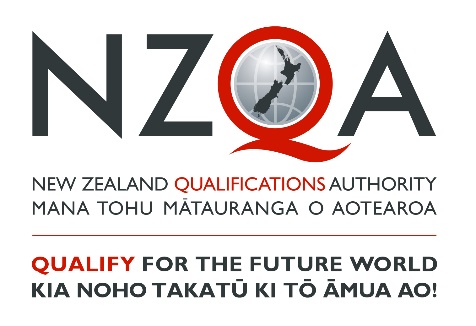 These templates must only be used to record student achievement and report results where remote assessment is the only practical option and the collection of direct assessment evidence from students has not been at all possible. ‘Alternative Evidence’ is student evidence for internally assessed standards that has been seen or heard within the teaching and learning programme. These templates do not signal a reduction in what is accepted for each grade, but rather a means of summarising evidence for reporting. These templates must be viewed in conjunction with the standard and assessment advice forwarded to schools to ensure that valid, credible and reliable assessment and learning has occurred before the standard is awarded. While physical evidence of student work does not need to be attached, the assessor decisions made must also be verified internally before reporting results.These templates must only be used to record student achievement and report results where remote assessment is the only practical option and the collection of direct assessment evidence from students has not been at all possible. ‘Alternative Evidence’ is student evidence for internally assessed standards that has been seen or heard within the teaching and learning programme. These templates do not signal a reduction in what is accepted for each grade, but rather a means of summarising evidence for reporting. These templates must be viewed in conjunction with the standard and assessment advice forwarded to schools to ensure that valid, credible and reliable assessment and learning has occurred before the standard is awarded. While physical evidence of student work does not need to be attached, the assessor decisions made must also be verified internally before reporting results.These templates must only be used to record student achievement and report results where remote assessment is the only practical option and the collection of direct assessment evidence from students has not been at all possible. ‘Alternative Evidence’ is student evidence for internally assessed standards that has been seen or heard within the teaching and learning programme. These templates do not signal a reduction in what is accepted for each grade, but rather a means of summarising evidence for reporting. These templates must be viewed in conjunction with the standard and assessment advice forwarded to schools to ensure that valid, credible and reliable assessment and learning has occurred before the standard is awarded. While physical evidence of student work does not need to be attached, the assessor decisions made must also be verified internally before reporting results.These templates must only be used to record student achievement and report results where remote assessment is the only practical option and the collection of direct assessment evidence from students has not been at all possible. ‘Alternative Evidence’ is student evidence for internally assessed standards that has been seen or heard within the teaching and learning programme. These templates do not signal a reduction in what is accepted for each grade, but rather a means of summarising evidence for reporting. These templates must be viewed in conjunction with the standard and assessment advice forwarded to schools to ensure that valid, credible and reliable assessment and learning has occurred before the standard is awarded. While physical evidence of student work does not need to be attached, the assessor decisions made must also be verified internally before reporting results.These templates must only be used to record student achievement and report results where remote assessment is the only practical option and the collection of direct assessment evidence from students has not been at all possible. ‘Alternative Evidence’ is student evidence for internally assessed standards that has been seen or heard within the teaching and learning programme. These templates do not signal a reduction in what is accepted for each grade, but rather a means of summarising evidence for reporting. These templates must be viewed in conjunction with the standard and assessment advice forwarded to schools to ensure that valid, credible and reliable assessment and learning has occurred before the standard is awarded. While physical evidence of student work does not need to be attached, the assessor decisions made must also be verified internally before reporting results.These templates must only be used to record student achievement and report results where remote assessment is the only practical option and the collection of direct assessment evidence from students has not been at all possible. ‘Alternative Evidence’ is student evidence for internally assessed standards that has been seen or heard within the teaching and learning programme. These templates do not signal a reduction in what is accepted for each grade, but rather a means of summarising evidence for reporting. These templates must be viewed in conjunction with the standard and assessment advice forwarded to schools to ensure that valid, credible and reliable assessment and learning has occurred before the standard is awarded. While physical evidence of student work does not need to be attached, the assessor decisions made must also be verified internally before reporting results.These templates must only be used to record student achievement and report results where remote assessment is the only practical option and the collection of direct assessment evidence from students has not been at all possible. ‘Alternative Evidence’ is student evidence for internally assessed standards that has been seen or heard within the teaching and learning programme. These templates do not signal a reduction in what is accepted for each grade, but rather a means of summarising evidence for reporting. These templates must be viewed in conjunction with the standard and assessment advice forwarded to schools to ensure that valid, credible and reliable assessment and learning has occurred before the standard is awarded. While physical evidence of student work does not need to be attached, the assessor decisions made must also be verified internally before reporting results.These templates must only be used to record student achievement and report results where remote assessment is the only practical option and the collection of direct assessment evidence from students has not been at all possible. ‘Alternative Evidence’ is student evidence for internally assessed standards that has been seen or heard within the teaching and learning programme. These templates do not signal a reduction in what is accepted for each grade, but rather a means of summarising evidence for reporting. These templates must be viewed in conjunction with the standard and assessment advice forwarded to schools to ensure that valid, credible and reliable assessment and learning has occurred before the standard is awarded. While physical evidence of student work does not need to be attached, the assessor decisions made must also be verified internally before reporting results.These templates must only be used to record student achievement and report results where remote assessment is the only practical option and the collection of direct assessment evidence from students has not been at all possible. ‘Alternative Evidence’ is student evidence for internally assessed standards that has been seen or heard within the teaching and learning programme. These templates do not signal a reduction in what is accepted for each grade, but rather a means of summarising evidence for reporting. These templates must be viewed in conjunction with the standard and assessment advice forwarded to schools to ensure that valid, credible and reliable assessment and learning has occurred before the standard is awarded. While physical evidence of student work does not need to be attached, the assessor decisions made must also be verified internally before reporting results.These templates must only be used to record student achievement and report results where remote assessment is the only practical option and the collection of direct assessment evidence from students has not been at all possible. ‘Alternative Evidence’ is student evidence for internally assessed standards that has been seen or heard within the teaching and learning programme. These templates do not signal a reduction in what is accepted for each grade, but rather a means of summarising evidence for reporting. These templates must be viewed in conjunction with the standard and assessment advice forwarded to schools to ensure that valid, credible and reliable assessment and learning has occurred before the standard is awarded. While physical evidence of student work does not need to be attached, the assessor decisions made must also be verified internally before reporting results.These templates must only be used to record student achievement and report results where remote assessment is the only practical option and the collection of direct assessment evidence from students has not been at all possible. ‘Alternative Evidence’ is student evidence for internally assessed standards that has been seen or heard within the teaching and learning programme. These templates do not signal a reduction in what is accepted for each grade, but rather a means of summarising evidence for reporting. These templates must be viewed in conjunction with the standard and assessment advice forwarded to schools to ensure that valid, credible and reliable assessment and learning has occurred before the standard is awarded. While physical evidence of student work does not need to be attached, the assessor decisions made must also be verified internally before reporting results.These templates must only be used to record student achievement and report results where remote assessment is the only practical option and the collection of direct assessment evidence from students has not been at all possible. ‘Alternative Evidence’ is student evidence for internally assessed standards that has been seen or heard within the teaching and learning programme. These templates do not signal a reduction in what is accepted for each grade, but rather a means of summarising evidence for reporting. These templates must be viewed in conjunction with the standard and assessment advice forwarded to schools to ensure that valid, credible and reliable assessment and learning has occurred before the standard is awarded. While physical evidence of student work does not need to be attached, the assessor decisions made must also be verified internally before reporting results.These templates must only be used to record student achievement and report results where remote assessment is the only practical option and the collection of direct assessment evidence from students has not been at all possible. ‘Alternative Evidence’ is student evidence for internally assessed standards that has been seen or heard within the teaching and learning programme. These templates do not signal a reduction in what is accepted for each grade, but rather a means of summarising evidence for reporting. These templates must be viewed in conjunction with the standard and assessment advice forwarded to schools to ensure that valid, credible and reliable assessment and learning has occurred before the standard is awarded. While physical evidence of student work does not need to be attached, the assessor decisions made must also be verified internally before reporting results.These templates must only be used to record student achievement and report results where remote assessment is the only practical option and the collection of direct assessment evidence from students has not been at all possible. ‘Alternative Evidence’ is student evidence for internally assessed standards that has been seen or heard within the teaching and learning programme. These templates do not signal a reduction in what is accepted for each grade, but rather a means of summarising evidence for reporting. These templates must be viewed in conjunction with the standard and assessment advice forwarded to schools to ensure that valid, credible and reliable assessment and learning has occurred before the standard is awarded. While physical evidence of student work does not need to be attached, the assessor decisions made must also be verified internally before reporting results.These templates must only be used to record student achievement and report results where remote assessment is the only practical option and the collection of direct assessment evidence from students has not been at all possible. ‘Alternative Evidence’ is student evidence for internally assessed standards that has been seen or heard within the teaching and learning programme. These templates do not signal a reduction in what is accepted for each grade, but rather a means of summarising evidence for reporting. These templates must be viewed in conjunction with the standard and assessment advice forwarded to schools to ensure that valid, credible and reliable assessment and learning has occurred before the standard is awarded. While physical evidence of student work does not need to be attached, the assessor decisions made must also be verified internally before reporting results.These templates must only be used to record student achievement and report results where remote assessment is the only practical option and the collection of direct assessment evidence from students has not been at all possible. ‘Alternative Evidence’ is student evidence for internally assessed standards that has been seen or heard within the teaching and learning programme. These templates do not signal a reduction in what is accepted for each grade, but rather a means of summarising evidence for reporting. These templates must be viewed in conjunction with the standard and assessment advice forwarded to schools to ensure that valid, credible and reliable assessment and learning has occurred before the standard is awarded. While physical evidence of student work does not need to be attached, the assessor decisions made must also be verified internally before reporting results.Student IDStudent IDStudent 1Student 1Student 1Student 1Student 1Student 1Student 1Student 1Student 1Student 1Student 1SubjectMathematics and StatisticsMathematics and StatisticsLevel3NotesNotesStandard No.9157491574Version2Standard TitleStandard TitleApply linear programming methods in solving problemsApply linear programming methods in solving problemsApply linear programming methods in solving problemsApply linear programming methods in solving problemsApply linear programming methods in solving problemsApply linear programming methods in solving problemsApply linear programming methods in solving problemsApply linear programming methods in solving problemsApply linear programming methods in solving problemsApply linear programming methods in solving problemsApply linear programming methods in solving problemsApply linear programming methods in solving problemsApply linear programming methods in solving problemsApply linear programming methods in solving problemsCredits3AchievedAchievedAchievedAchievedAchievedAchievedAchievedAchievedAchievedMeritMeritMeritMeritMeritMeritExcellenceExcellenceExcellenceApply linear programming methods in solving problems.Apply linear programming methods in solving problems.Apply linear programming methods in solving problems.Apply linear programming methods in solving problems.Apply linear programming methods in solving problems.Apply linear programming methods in solving problems.Apply linear programming methods in solving problems.Apply linear programming methods in solving problems.Apply linear programming methods in solving problems.Apply linear programming methods, using relational thinking, in solving problems.Apply linear programming methods, using relational thinking, in solving problems.Apply linear programming methods, using relational thinking, in solving problems.Apply linear programming methods, using relational thinking, in solving problems.Apply linear programming methods, using relational thinking, in solving problems.Apply linear programming methods, using relational thinking, in solving problems.Apply linear programming methods, using extended abstract thinking, in solving problems.Apply linear programming methods, using extended abstract thinking, in solving problems.Apply linear programming methods, using extended abstract thinking, in solving problems.Key requirements (list):Key requirements (list):Key requirements (list):Key requirements (list):Key requirements (list):Key requirements (list):AAAMMMEDescribe or attach the evidence considered. 	Describe or attach the evidence considered. 	Describe or attach the evidence considered. 	Explain how the judgement was made.Explain how the judgement was made.Can select and use methods in solving problems.Can select and use methods in solving problems.Can select and use methods in solving problems.Can select and use methods in solving problems.Can select and use methods in solving problems.Can select and use methods in solving problems.Can demonstrate knowledge of concepts and terms.Can demonstrate knowledge of concepts and terms.Can demonstrate knowledge of concepts and terms.Can demonstrate knowledge of concepts and terms.Can demonstrate knowledge of concepts and terms.Can demonstrate knowledge of concepts and terms.Can communicate using appropriate representations.Can communicate using appropriate representations.Can communicate using appropriate representations.Can communicate using appropriate representations.Can communicate using appropriate representations.Can communicate using appropriate representations.Can demonstrate relational thinking in solving problems.Can demonstrate relational thinking in solving problems.Can demonstrate relational thinking in solving problems.Can demonstrate relational thinking in solving problems.Can demonstrate relational thinking in solving problems.Can demonstrate relational thinking in solving problems.Can demonstrate extended abstract thinking in solving problems.Can demonstrate extended abstract thinking in solving problems.Can demonstrate extended abstract thinking in solving problems.Can demonstrate extended abstract thinking in solving problems.Can demonstrate extended abstract thinking in solving problems.Can demonstrate extended abstract thinking in solving problems.Sufficiency statementSufficiency statementSufficiency statementSufficiency statementSufficiency statementSufficiency statementSufficiency statementSufficiency statementSufficiency statementSufficiency statementSufficiency statementSufficiency statementSufficiency statementInternal Verification Internal Verification Internal Verification Internal Verification Internal Verification AchievementAll of A is required All of A is required All of A is required All of A is required All of A is required All of A is required All of A is required All of A is required All of A is required All of A is required All of A is required All of A is required Assessor:                                              Date: 	Assessor:                                              Date: 	Assessor:                                              Date: 	Assessor:                                              Date: 	Assessor:                                              Date: 	MeritAll of A and M is required All of A and M is required All of A and M is required All of A and M is required All of A and M is required All of A and M is required All of A and M is required All of A and M is required All of A and M is required All of A and M is required All of A and M is required All of A and M is required Verifier:                                                  Date: 	Verifier:                                                  Date: 	Verifier:                                                  Date: 	Verifier:                                                  Date: 	Verifier:                                                  Date: 	ExcellenceAll of A, M and E is required All of A, M and E is required All of A, M and E is required All of A, M and E is required All of A, M and E is required All of A, M and E is required All of A, M and E is required All of A, M and E is required All of A, M and E is required All of A, M and E is required All of A, M and E is required All of A, M and E is required Verifier’s school: 	Verifier’s school: 	Verifier’s school: 	Verifier’s school: 	Verifier’s school: 	MARK OVERALL GRADEMARK OVERALL GRADEMARK OVERALL GRADEN A A A A M M M E E Comments: 	Comments: 	Comments: 	Comments: 	Comments: 	